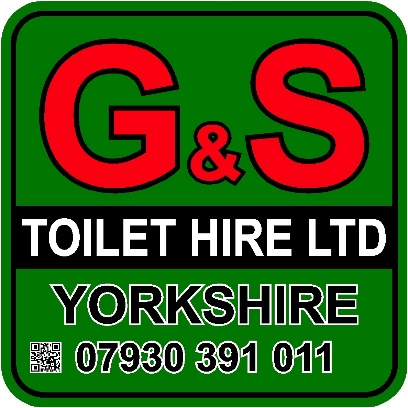                       Single PlasticWC with toilet seat and lidSelf-contained units requiring no water, waste or powerFully stocked toiletsGood ventilation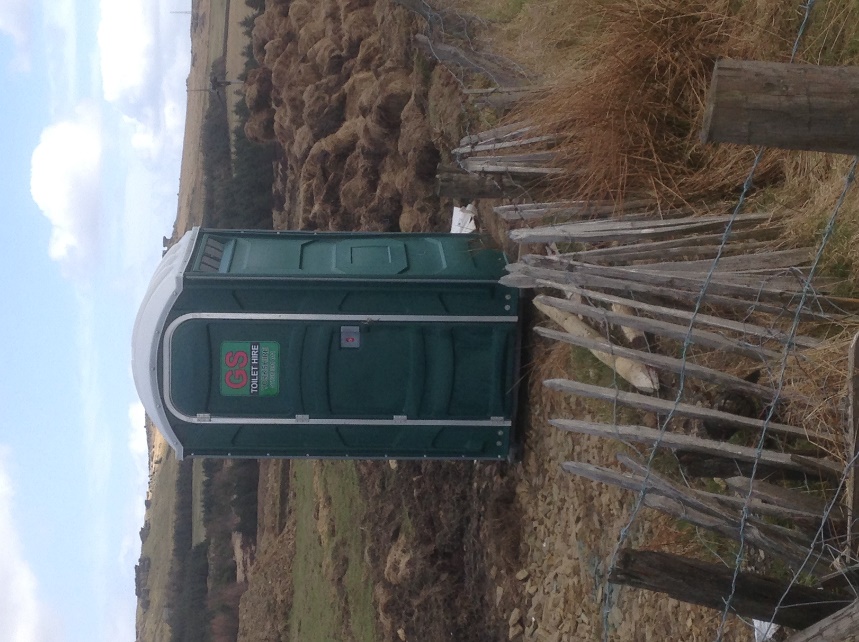 Anti-slip floorHSE CompliantSpacious interior designFoot operated wash basin and flush system Wall dispenser with paper towelsRestocking and servicing on long-term hireAttendant service available (Additional cost)Available for long or short-term hireAvailable in green, pink and blueSpecificationsHeight: 2.31 mWidth: 1.1 m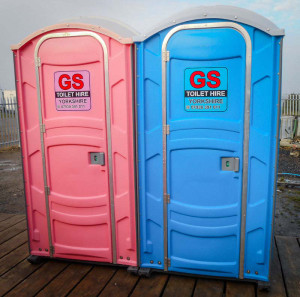 Depth: 1.2 mWeight:  90.8 kilosTank Capacity: 227 litres